Gamma Beta Newsletter                  The Delta Kappa Gamma Society International	January 2023Member News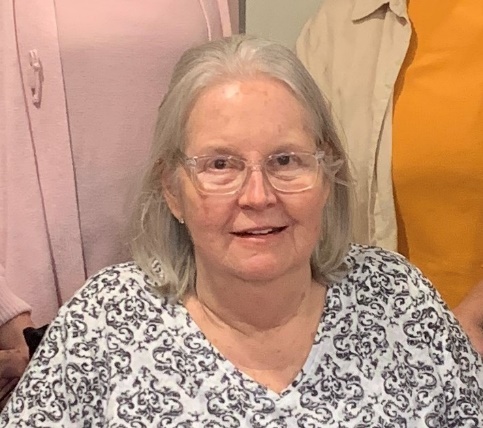 Deborah “Debbie” Webb WigginsOur sister, Debbie Wiggins, passed away on December 20, 2022 from Multiple Systems Atrophy (MSA). Debbie taught Spanish and English for more than 40 years mainly at Austin High School. She is survived by her three children, Webb, Wade, and Meredith Wiggins. 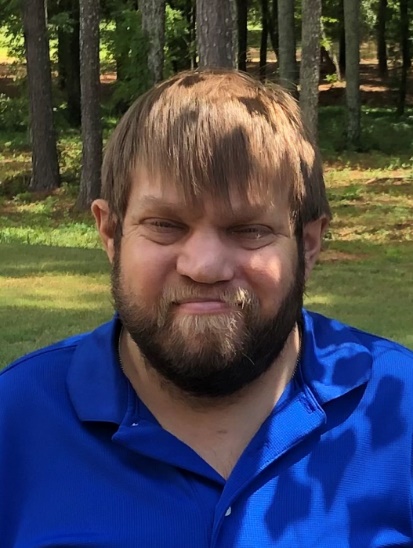 Nicholas Andrew Powell (Nic)Please keep Valerie and Craig Powell along with their family in your thoughts and prayers after the death of their son Nic. Nic dies on Sunday, January 22, 2023, at UAB Hospital after a long battle with Kidney Disease. A funeral service for Nic will be Saturday, January 28, 2023 at 3:00 PM at Peck Funeral Home in Hartselle. Visitation will be from 1:00 – 3:00PM prior to the service. In lieu of Flowers, please consider donating in his honor to the Alabama Kidney Foundation.https://www.networkforgood.org/donation/ExpressDonation.aspx?ORGID2=51-0189641&vlrStratCode=fyUod8CXrBCaRER4cf0Sf%2fFV3YiQAX%2fsVYHAGKJrjCqTs9FWFsxiAcdQ5mlrTzbgDecember Meeting Highlights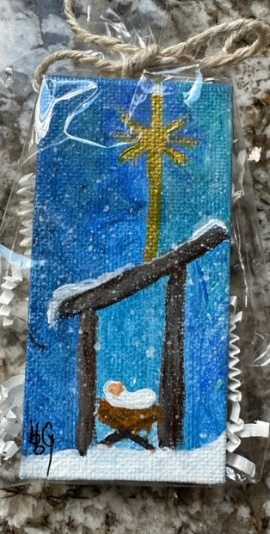 Our resident artist, Bonnie Black, did the devotion and gave each of us a hand-painted Nativity.Members present were: Lane Hampton, Beth Milner, Corkey Vann, Brenda Berryman, Wanda Duncan, Jennie Roberts, Debbie Ferguson, Dottie Donahue, Jeanne Ellen Stroh, Bonnie Black, Beth Weinbaum, and Debby CrowellAfter Jeanne Ellen blessed the food we enjoyed a delicious brunchDevotion – Bonnie BlackThe strategic action plan was discussedMembers collected money for our International World Fellowship fund and our Alabama State project, Eagles Wings, Inc.Three first year teachers were randomly drawn to receive Staples gift cards to help with their classroom purchases:Samantha Brantley – Decatur City SchoolsDawn Zanda – Hartselle City SchoolsLeslee Hardman – Morgan County SchoolsMembers brought gifts for nursing home residents. The gifts were taken to Falkville Healthcare CenterThe meeting concluded with singing the Delta Kappa Gamma song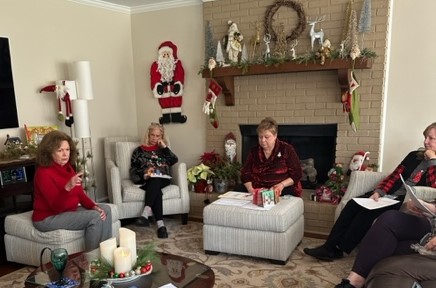 Jeanne Ellen conduct Gamma Beta’s business meeting while Dottie, Debbie, and Beth listen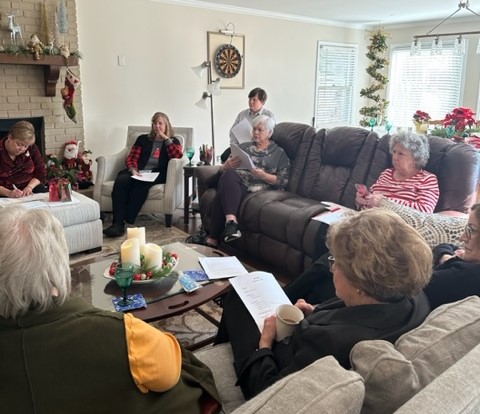 Lane takes notes while Beth, Jennie, and Corkey agree with our Strategic Action Plan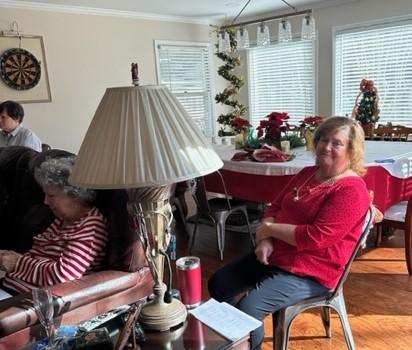 Brenda waits for the collection basket to be passed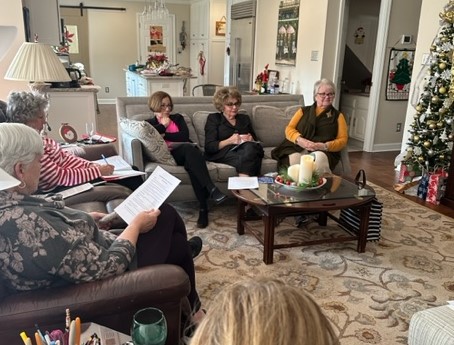 Wanda, Beth and Bonnie listen as the Early Career Educator gift card recipients are chosen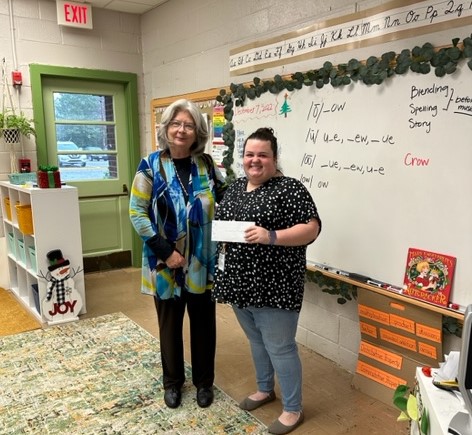 Samantha Brantley, 1st year 3rd grade teacher at Walter Jackson Elementary School, receives a Early Career Educator gift card with help from principal Angie WhittingtonGamma Beta WebsiteSend photos and information to Debby at dmcrow56@gmail.com.http://gammabetachapter.weebly.com/Alabama State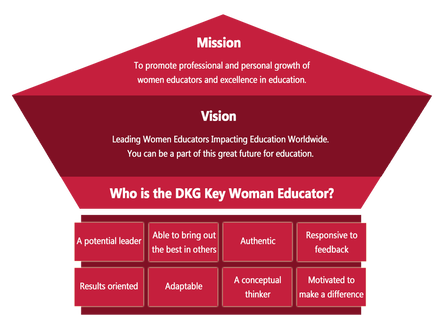 Proposed Slate of Elected Officers for 2023-2025President – Ann Jones
First Vice President – Dawn Pettit
Second Vice President – Gennice Burch
Recording Secretary – Allison Hill
Corresponding Secretary – Amy StillsAlabama State Convention – Hotel Capstone Tuscaloosa March 3rd – 5th. Registration form is on the Alabama State website.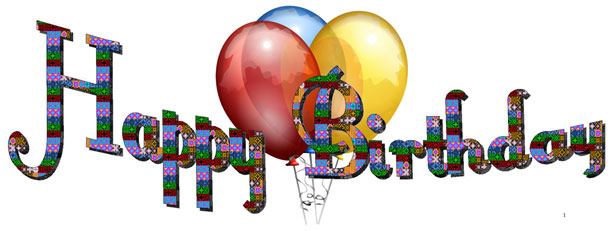 February1st Beth Weinbaum13th Jo Ann SneedMarch7th Valerie Powell14th Jeanne Ellen Stroh26th Karen ParmerFebruary Meeting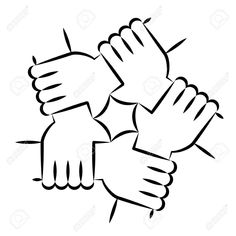 February 2, 20234:30 PMThursday West Decatur Elementary School708 Memorial Dr. SWDecatur, AL 35601Devotion:  Wanda DuncanBusiness:  Collect for World Fellowship and Eagle’s WingsProgram:Team Building with Wendy LangHostesses for this meeting: Beth Milner (chair), Bonnie Black, Brenda Berryman, Wendy Duffy, Valerie PowellSPECIAL INSTRUCTIONS:Park in the back of the school.Enter doors by the cafeteria.If you are unable to get in, knock on the cafeteria windows or text someone.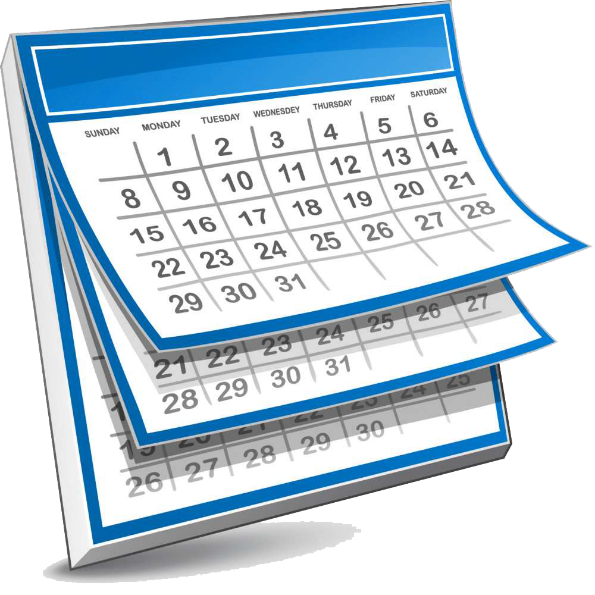 2022-2023 Chapter Meetings and Important DatesFebruary 1, 2023 – Deadline for Alabama State’s scholarship application submissionFebruary 2, 2023 – Deadline to reserve a room at Hotel Capstone, TuscaloosaFebruary 3, 2023 – Gamma Beta Meeting – West Decatur Elementary School – Team BuildingMarch 2, 2023 – Gamma Beta Meeting – Athens State UniversityMarch 3-5, 2023 – Alabama DKG State Convention – Tuscaloosa - MAKE PLANS TO ATTENDApril 6, 2023 – Joint meeting with Mu Chapter – West Hartselle Baptist Church